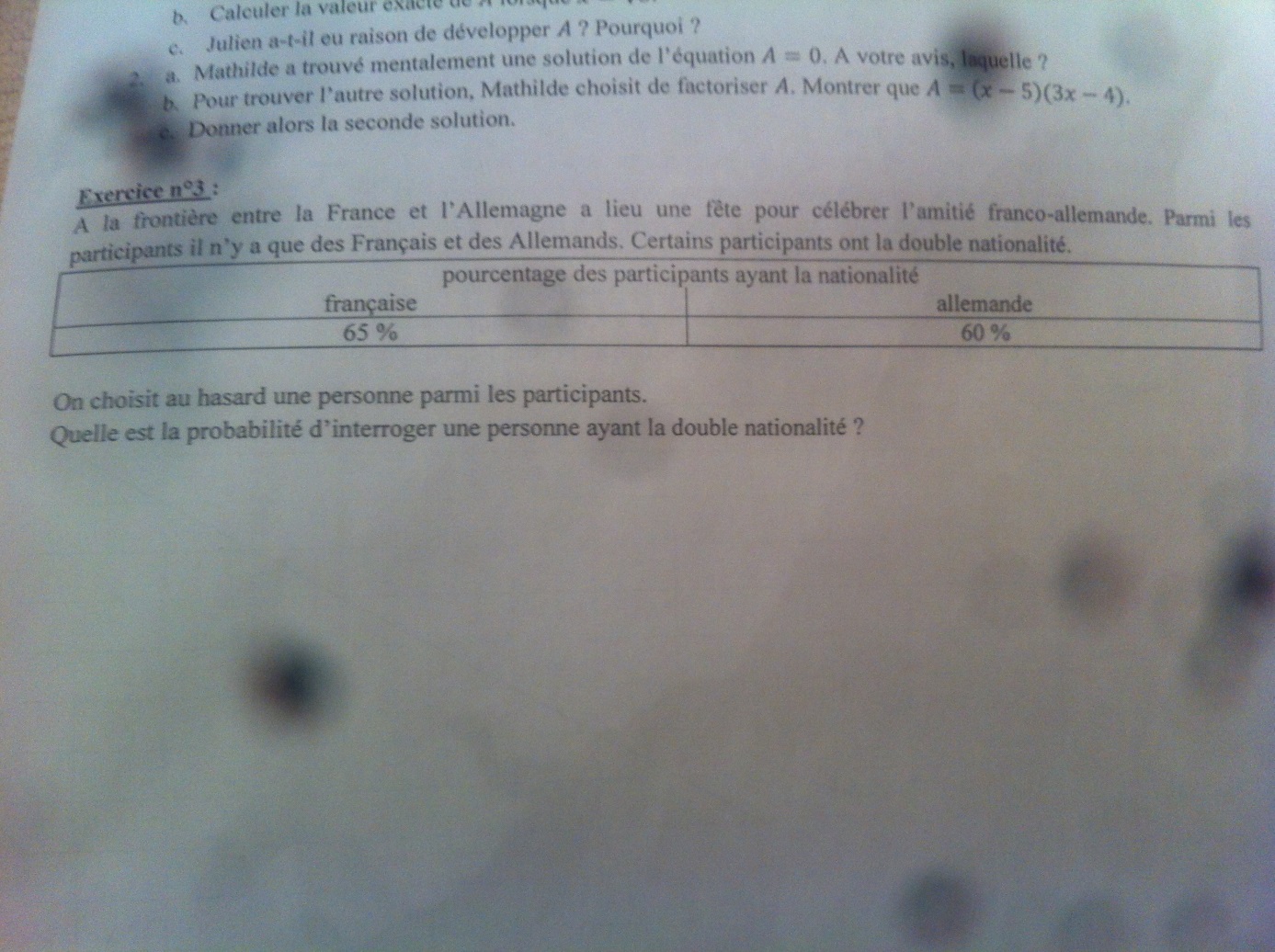 On note P(F) la probabilité d’être français et P(A) la probabilité d’être allemand.P()=1 car une personne est soit française soit allemande.La probabilité d’avoir la double nationalité est P()Or P()=P(A)+P(B)-P()=0,65+0,6-1=0,25La probabilité d’interroger une personne ayant la double nationalité est 25%